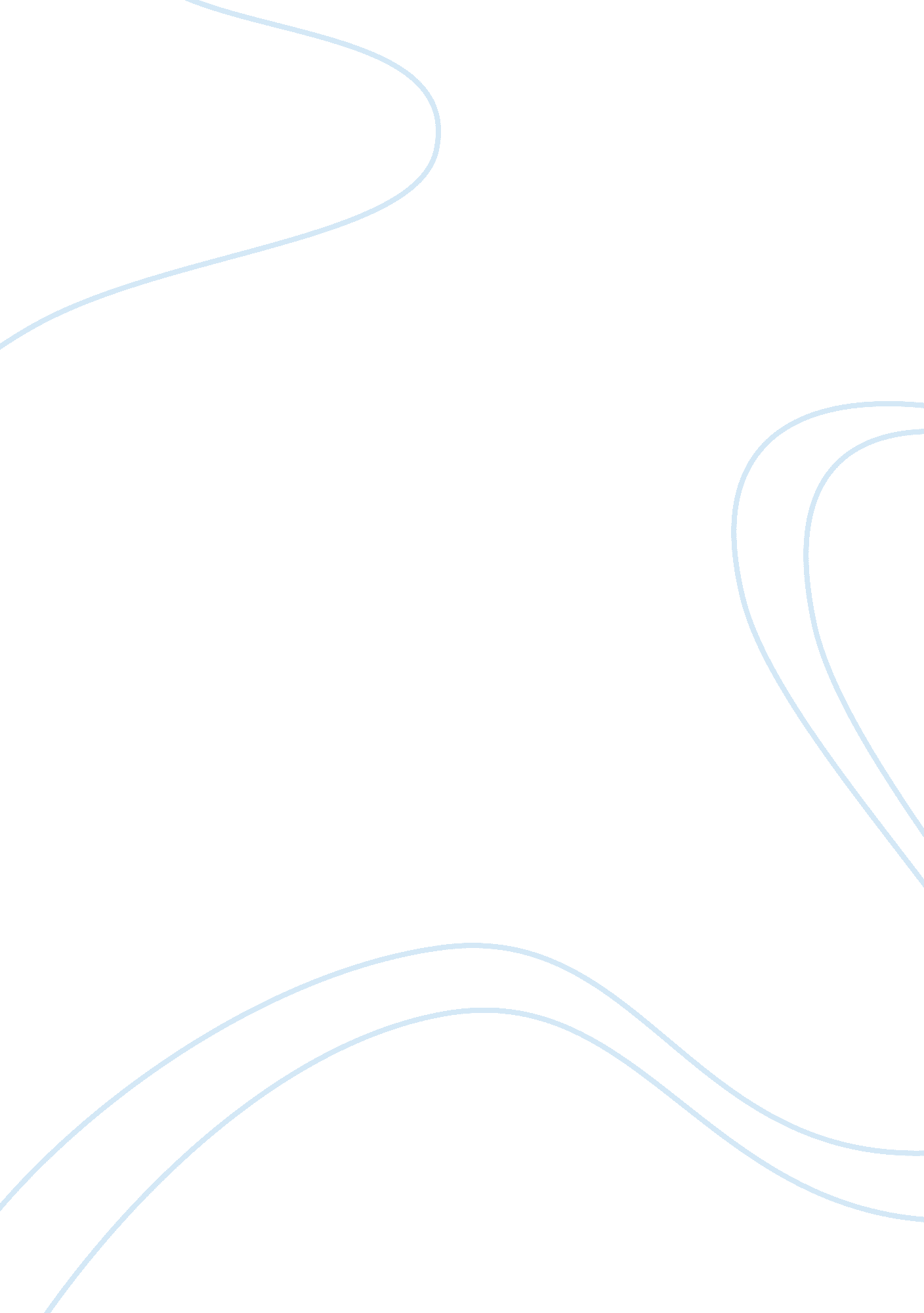 Example of essay on frontier developmentCountries, England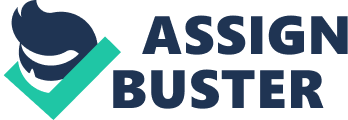 Frontier development is the process by which states came into existence. All states passed through three stages in the frontier development process. The first stage was the exploration. This is when the British foreigners explored a certain region and found it viable for settlement. The British colonists were in search for areas that they could occupy and carry out their economic activities. They explored various regions. Lewis and Clark are known to have explored the state of Oregon and noted that it was good region to occupy and live in. After the expedition by Lewis and klerk, the European colonists found a reason to settle in Oregon. 
The second stage was the search for links with the Native Americans, which could facilitate economic activities in the region. In Oregon, the European who moved to the area started spreading religion to the people. In the process, they developed links with the local people and started trading with them. This enabled the Europeans to exploit the Native Americans by taking important resources from them. As a result, conflict arose in the region because the Native Americans felt that the Europeans were not treating them fairly. 
The third stage in the development of the Oregon frontier was the construction of forts and settlements in the Oregon region. Fort austere was constructed along river Colombia in the region that is currently Oregon State. The Europeans started to settle in the region so that they could conduct their activities effectively in the region. The conflicts hat arose between the natives and the Europeans brought about the need for governance to control these conflicts. As a result, a state called Oregon emerged. Reference. Turner, F. J. (2008). The significance of the Frontier in American history. London: Penguin. 